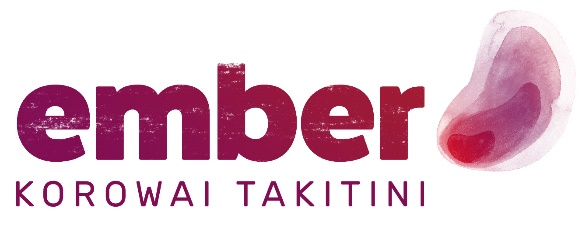 JOB DESCRIPTIONPRIMARY OBJECTIVES: The role of the Support Worker is to support service users to achieve the optimal level of wellness, functioning and quality of life. This will be achieved by appropriate use of assessment, practical support skills, advocacy, and co-ordination.  High quality service will be provided in line with our vision: in partnership towards healthy communities and our mission: People living satisfying lives of their choice.The above statements are intended to describe the general nature and level of work being performed.  They are not intended to be a complete list of all responsibilities, duties and skills required of the position and the job holder.KEY COMPETENCIES/SKILLSSkills:Working with people and Whanau with mental health and addiction needsWorking with MāoriWorking with Families/WhanauWorking within CommunitiesChallenging Stigma and DiscriminationUpholding Law, Policy and PracticeMaintaining Professional and Personal DevelopmentPersonal Attribute:Lived experience of recovery from mental health issues and/or addictionsCompassionate & Caring:  sensitive and empatheticGenuine:  warm, friendly, fun, have aroha and a sense of humourNon-judgmental:  non-discriminatory, welcomes diversityOpen-minded:  culturally aware, self-aware, innovative, creative, and positive risk takersOptimistic:  positive, encouraging, and enthusiasticPatient:  tolerant and flexibleProfessional:  accountable, reliable, and responsibleResilientSupportive:  validating, empowering, and acceptingUnderstandingRole-models and upholds key Ember Values:Whakapono – We demonstrate belief and passion in everything we do.  The love we demonstrate for our work and our faith in its outcomes drives us to be the best we can be.Tino rangatiratanga – We put people first.  We believe that all people have the right to self-determination.  We create opportunities that allow people to achieve their potential and restore their tapu and mana.Kotahitanga – We work as a team, and we work in teams.  We always strive to create partnerships and to maintain togetherness in all our endeavours.Kia Pono, Kia Tika – We recognise that our work is not easy.  We combine professional and lived experience to stay grounded.  We keep it real; we keep it honest, and we always behave with integrity.I have read and understood my job description including the attached Appendix A: Hazard/Risk Register and Controls:Name: _______________________________ Signature:  ____________________________Date:  ______________________  			APPENDIX AAll work roles have inherent hazards associated with them.  The roles that you will be involved in at Ember are no exception.  As your employer, Ember is required by law to manage such hazards and the associated risks.Possible hazards associated with your role are detailed in this document, together with measures that have been designed to ensure your Health, Safety and Wellbeing (H&S) The listed ‘control’ measures include various equipment, processes, policies and/or approved procedures.All employees are expected and required to follow the established controls.In addition to the above, all work areas have processes in place to identify hazards specific to that area.  Your site H&S representative/s are trained and will be able to assist you with any H&S issue.Position: Support Worker, CommunityDate prepared: November 2013Date reviewed: June 2022Prepared by: GM, HRReports to:Team ManagerTeam ManagerKey Relationships:InternalExternalKey Relationships:ManagerOther StaffService users Service users’ whanau/family and/or significant others.Local Coordinating Service in WDHBNGO’sCommunity networksCommunity Mental Health CentresKey Result AreasKey TasksKPIDirect client work (within scope of practice)Delivers Community Support effectively to an identified caseload.  This service assists the person in determining their goals and aspirations, skill development and support needs. This information is used to ensure that services are individualised, service-user centred and achieve optimal wellbeing, functioning and quality of life.Support will include listening, guided reflection, problem solving, advice and guidance, encouragement, motivation, skills building, personal development with, doing tasks with, and resourcing.Advocacy will include supporting service users to build skills in self-advocacy, providing advocacy with or for service-users when required and supporting service users to access advocacy services.Co-ordination will include facilitating communication and feedback between the person, family/ whanau, the community, the services, and resources that they wish to access and use.Supports service users to manage household duties, personal cares and accessing community activities, health, education, pre-vocational, and welfare services as required.Completes Service User Pathway documentation diligently and within timeframes specified in Client Pathway Policy and Procedures includingSupport Needs AssessmentSupport PlanningEarly Warning signs / WRAPRisk AssessmentIn-depth reviewsService user profiles.Short/ long term goals are identified in partnership, these will be achievable and measurable within a six-month period. This is a mobile service. Visits will be arranged by mutual agreement between the Service User and support worker with some flexibility to allow for unexpected needs.100% of client pathway documentation (or agreed alternative) will be up to date, comprehensive and promote recovery Provide information to service users to comply with Health and Disability StandardsPrivacy & Consent forms, have your say, Health & disability (Code of rights), information about advocates is provided to service users100% of service users records include signed evidence that this information has been provided. Service users are supported to access services and natural supports within the community where appropriateWorks with service user to identify ways in which they might like or need to access community services, resources, and networks. Assists service user to access the appropriate community services, resources, and networks.Identifies barriers to accessing community development and addressing these through support plans.Accesses Community Development co-ordinators for support where required50% of service users on the caseload have been supported to develop and access services and /or build natural supports Service user participationEnsures that service users and their family / whanau are facilitated to feedback about the services that they receiveGives information, opportunity, and encouragement to participate in all areas of service delivery and development. Service user forumAuditsBusiness PlanningFamily/Whanau inclusionWhere the service user agrees, family/whanau are given information, opportunity, and encouragement to participate in planning and reviewing service delivery to their loved oneFamily/whanau are given information, opportunity, and encouragement to participate in service and organisational development and delivery.100% of family/whanau receive information about the Family Forum and Family support groupsCultural ResponsivenessDelivers services that are responsive to the needs, values, and beliefs of the cultural, religious, social, and/or ethnic group with which each service user identifiesService Audit demonstrates that Service users are receiving culturally sensitive servicesMaintaining strong links with relevant networksBuilds relationships with stakeholders including CMHC, GP, Acute services, and other MH providers/ services e.g., Shared Vision, Raeburn house.Provides organisational and service information to forums in the knowledge that this leads to intangible benefits including better relationships and service to potential service users.Feedback from external services and networks indicates strong professional relationshipsDemonstrate safety wellbeing and success of EmberDemonstrates familiarity with policies and procedures manual and Safe practice guidelinesContributes to staff meetings and participates in training (where unable takes responsibility for updating self)Participates in the development and planning of Ember services (business plans)Attend staff meetings and POD meetings.All practice is informed by the guidelines prescribed in Ember P & P manual.Each member of staff contributes to and assumes responsibility of an effective working team.Participates in training and supervisionAttends Core trainingAttends and participate in supervision Identifies and plans training needs during personal development review and supervision Attendance at team meetings and full staff meetingsCompletes Personal Development plans annually.Participates actively in EmberParticipates positively in organisational activitiesOther duties as delegated from time to time.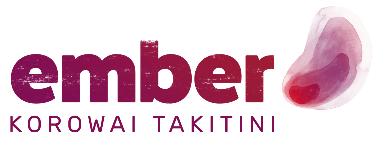 hazard/risk register and controlsRisk / Hazard IdentificationRisk / Hazard IdentificationRisk / Hazard IdentificationRiskRisk ControlRisk ControlRole/Task/PositionHazard / Potential RiskRisk/hazard may present itself:Level of RiskRisk controls in order of preferenceResidual RiskVDU users(all employees)Strain / Injury Overuse and/orergonomicsLowMinimize by:Workstation assessment, equipment and setupVDU TrainingManually varying tasksTaking regular breaks away from computer or taskAnnual review of workstation setup.Very LowManual handling/liftingStrainExcess weightLowMinimize by:Back Care trainingUtilizing appropriate servicesUse of trolleys Ask others for help/assistanceVery LowWorking with public and clientsStressVerbal Abuse, Violence/aggressionMedium to HighMinimize by:Attend appropriate trainingUtilize team-based processesSupervisionDebriefsBe familiar with procedures for dealing with violence (security, police)MediumWorking with public and clients(all support workers)Infectious Disease PandemicsUnwell (infectious people)HighMinimize by:Infection control training appropriate to area – local proceduresUtilizing Personal Protective Equipment (PPE)Paid sick leave and Return to Work programmeVaccination programmesLockdown protocolsSelf- IsolationContact tracingMaintaining personal hygiene Regular hand washingSocial distancingEmber / Government / Ministry Pandemic plan and guidelinesHighRole/Task/PositionHazardPossible OutcomeControls in place to ManageWorking with public in the community Isolation/lack of supportPoor outcomes, stress, potential injuryMinimize by:Safety in the Community Policy – alert to danger cardsLocal procedures (e.g., cell phones, access to consultation)Team based reviews, risk management plansEmployee Assistance Programme (Benestar counselling/support) Regular supervision with ManagerGPS trackingPersonal alarmsDiary ManagementIn & Out boards on sitePhone in to Team Manager at the end of the dayOn-call management outside of normal 9-5 working hoursDriving for work – company vehicles(All Employees) Usual traffic hazardsBreakdown/injuryEliminate/Minimize by:Current driver’s license/NZTA Driver CheckVehicle maintenance/e-learning trainingPlan journeys and allow time for travelDriver responsibilityInsurance/roadside rescueObserving the speed limitsGPS speed monitoring and tracking All EmployeesSlip, trips and fallsPotential InjuryEliminate/Minimize by:All employees are required to clean up a spill or remove an unsafe obstacleReport hazard to Manager or H&S RepUse of provided ‘Spill Kit’Isolate any hazard/obstacleRole/Task/PositionHazardPossible OutcomeControls in place to ManageAll EmployeesLong hoursLack of training/supportBullyingHarassment StressMinimize by:Report hazards, alert Line Manager, attend regular supervisionRegular meetings and appropriate trainingEmployee Assistance Programme (Benestar counselling/support) Utilising own GPHarassment Policy/OfficersHaving regular leave for rest and relaxation.All EmployeesMachinery/electrical appliancesPotential InjuryLack of serviceMinimize by:Regular maintenance / checklistUtilizing appropriate support servicesReport hazard to Manager or H&S RepAll EmployeesChemicals (very limited)Exposure/InjuryMinimize and/or Eliminate by:Clearly labelled and correctly storedAccompanying Safety Data Sheet (S.D.S) / manufacturer’s instructionsTrainingPurchase and use of non-toxic cleaning materialsUV Exposure (All involved in outdoor activities)SunburnSun StrokeSkin damageSkin cancerEliminate by:Use of Sunscreen, hats & suitable clothingShaded areas / Sun Smart policy Training, information and guidance